Waltham Forest’s Affordable Housing Commission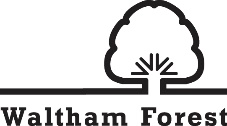 Session 1 agenda5:30-8pm Wednesday 25th Jan 2023Waltham Forest Town Hall AttendeesApologies Nick Bowes (Commission member)Session focusExploration of what homes we should build:This session will focus on thinking about the homes that should be built in Waltham Forest considering the wider context, and their characteristics in terms of design and tenure, to meet the needs of residents now and in the future.PapersDemographics and general context of the borough Waltham Forest’s housing evidence-base Overview of Waltham Forest’s affordable housing plansAgendaCommission membersCouncil representativesGeeta Nanda OBE (Chair)Fred AngoleNicola MathersJanice MorphetRob PerrinsGavin SmartMelissa TetteyCllr Ahsan Khan, Deputy Leader and Cabinet Member for Housing & RegenerationStewart Murray, Strategic Director  – Economic Growth & Housing DeliveryIan Rae, Corporate Director – Regeneration, Planning & DeliveryJoe Garrod, Corporate Director - HousingJon Lloyd, Corporate Director – Strategy and ChangeExternal witnessesWill Temple – Senior Consultant, PRDChris Paddock – Director of Place and Economy, PRDTimingItemPurposeLead 5:30 – 5:40 Welcome and IntroductionsRoundtable introductions of attendeesBrief introduction of the focus for the session Geeta Nanda OBE (Chair)5:40 – 6:00 Review of the evidence – What does local qualitative and quantitative research show about the current context and challenges in relation to the housing crisis?(Paper 2)Presentation by PRD of the relevant evidence on today’s topic, including information around housing delivery and demand, and population changesQuestions and clarifications, on evidenceIdentification of further information requiredWill Temple – Senior Consultant, PRDChris Paddock – Director of Place and Economy, PRD6:00 - 6:15Expert 1 – Lyn Garner - Chief Executive, London Legacy Development Corporation Overview of GLA Group housing deliveryPutting Waltham Forest’s housing challenges in the London contextLyn Garner - Chief Executive, London Legacy Development Corporation 6:15 – 6:30Expert 2 – Ian Rae, Corporate Director – Regeneration, Planning & Delivery(Paper 3)Overview of Waltham Forest’s affordable housing plans, including what has been delivered over the past decade and what is in the pipelineLocal Plan & overview of planned developmentsIan Rae, Corporate Director – Regeneration, Planning & Delivery6:30 - 6:40Comfort Break6:40 -7:25 Discussion – generating emerging ideas for the Council to considerFocusing on home building, how far is Waltham Forest from achieving its goal of making the greatest impact for residents, particularly those facing the worst effects of the housing crisis?What are the main challenges?What are the main opportunities?Based on the challenges and opportunities, write emerging ideas answering the session’s headline question on post-it notes.Based on the post-it notes, each member to highlight one idea they would like to pursue further. Geeta Nanda OBE (Chair)All7:25 – 7:55 Activity - Developing initial recommendationsPlace each idea onto a matrix showing the potential impact and complexity of implementation of this idea. From the matrix, choose together three ideas to be developed into initial recommendations. Develop each of the 3 ideas into an initial recommendation by answering these key questions:What could the Council do to improve its position?What would be the expected outcomes?Initial recommendations from each of the sessions will be brought together for the final session for further development and ratification. Geeta Nanda OBE (Chair)All7:55 – 8:00ClosingFocus of the next session will be on how we should build in terms of accelerating construction, financing and developing partnerships.Any specific evidence/information required for this next session to be highlighted Geeta Nanda OBE (Chair)